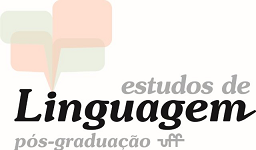 PROGRAMA DE DISCIPLINA2024.1Linha de Pesquisa:  HISTÓRIA, POLÍTICA E CONTATO LINGUÍSTICODisciplina: POLÍTICA LINGUÍSTICATítulo do Curso:  Plurilinguismo, representações sociolinguísticas e glotofobiaDocente Responsável: Telma PereiraDia/Horário: Terça-feira - 9h às 13hEmentaEm diálogo com outras áreas do conhecimento, o  curso abordará o campo conceitual da política Linguística. A ênfase será dada às dinâmicas linguísticas relacionadas aos Direitos Linguísticos, às manifestações de glotofobia em diferentes contextos de diversidade linguística e ao papel das novas tecnologias na práticas multilíngues. O objetivo geral do curso é refletir sobre propostas glotopolíticas para uma educação linguística inclusiva. Programa1. Política linguística: conceitos;2. Direitos linguísticos; 3. Glotofobia  e Representações sociolinguísticas;4. Educação linguística, diversidade e inteligência artificial.O curso compreenderá aulas expositivas, conferências e minicursos. A avaliação será baseada nas apresentação de seminários e na monografia temática ao final do curso.BibliografiaBAGNO, Marcos. 2006. Preconceito linguístico: o que é, como se faz? 45ª ed., São Paulo: Loyola.BLANCHET Philippe. 2012.  Linguistique de terrain, méthode et théorie (une approche ethno-sociolinguistique). Presses Universitaires de Rennes.BLANCHET Philippe. “ Glottophobie “.  Langage et société, 2021/HS1 (Hors série), p. 155-159. DOI: 10.3917/ls.hs01.0156.Disponível em: https://www.cairn.info/revue-langage-et-societe-2021-HS1-page-155.htm CALVET, Louis-Jean. 2023. Toroland: histoire et analyse D'une politique linguistique inaboutie (2019-2022): Le cas du kitoro.Disponível em: https://www.tokyo-time-table.com/calvet-politiques-linguistiques-francophonie-toroland CALVET, Louis-Jean. 2000. Langues et développement: agir sur les représentations?, Estudios desociolingüística 1(1), p. 183-190.CALVET, Louis-Jean. 2007. As políticas lingüísticas. São Paulo: Parábola Editorial:IPOLCALVET, Louis-Jean. 1974. Linguistique et colonialisme: Petit traîté de glottophagie. Paris: Payot.GUESPIN, L.; MARCELLESI, J-B. 1986. Pour la glottopolitique. Langages, 83, pp. 5-34.LAGARES, X. C. 2018. Qual política linguística? Desafios glotopolíticos contemporâneos. SãoPaulo: Parábola.LARSONNEUR, Claire. 2021. Intelligence artificielle ET/OU diversité linguistique : les paradoxes du traitement automatique des langues.Disponível em: https://journals.openedition.org/hybrid/650 LEDEGEN, Gudrun; PEREIRA, Telma (orgs). Línguas em contato: perspectivas sociolinguísticas. Revista Gragoatá, v. 26 n. 54, 2021. Disponível em: https://periodicos.uff.br/gragoata/issue/view/2404 LUCCHESI, Dante. Língua e sociedade partidas: a polarização sociolinguística do Brasil. São PauloContexto, 2015.SPOLSKY, B. Para uma Teoria de Políticas Linguísticas. ReVEL, vol. 14, n. 26, 2016. Tradução de Paloma Petry. Revisão técnica de Pedro M. Garcez. [www.revel.inf.br].PEREIRA, Telma; SAVEDRA, Mônica. Multilinguismo, discurso e direitos linguísticos. Cadernos de Letras da UFF, v. 32, n. 62, p. 8-12, 30 jul. 2021.PETITJEAN, Cécile. (2009) Représentations linguistiques et plurilinguisme. Thèse de doctorat desUniversité de Provence et de Neuchâtel, spécialité Sciences du langage.Disponível em: http://doc.rero.ch/lm.php?url=1000,40,4,20100224121740CN/Th_Petitjean.pdfRODRIGUES, Fernanda Castelano A noção de direitos linguísticos e sua garantia no Brasil: entre a democracia e o fascismo.Disponível em: https://periodicos.sbu.unicamp.br/ojs/index.php/lil/article/view/8661563SEVERO, Cristine Gorski. Unesco e a educação multilíngue: revisões e problematizações. Travessias Interativas, v. 10, p. 295-312, 2021.SHOHAMY, Elana. 2006. Language policy: hidden agendas and new approaches. London: Routledge.SOUZA, Lucas Riehl Alves. Claridade: um farol na política linguística de Cabo Verde. 2024. Editora Pedro e João. Rio de Janeiro.SPOLSKY, Bernard. Para uma Teoria de Políticas Linguísticas. ReVEL, vol. 14, n. 26, 2016. Tradução de Paloma Petry. Revisão técnica de Pedro M. Garcez. [www.revel.inf.br].